Nota Cultural 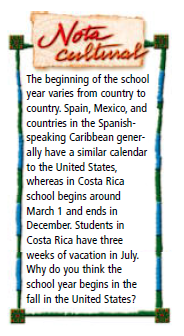 Page 122Nota Cultural 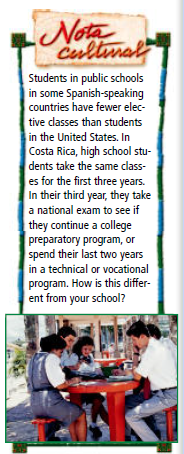 Page 123Nota Cultural 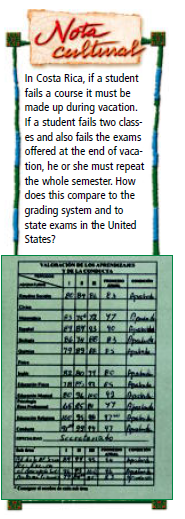 Page 134Nota Cultural 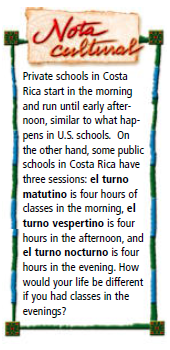 Page 138